Советы родителям девятиклассников Как помочь детям подготовиться к экзаменам? ©   Не тревожьтесь о количестве баллов, которые ребенок получит на экзамене, и не критикуйте ребенка после экзамена. Внушайте ребенку мысль, что количество баллов не является совершенным измерением его возможностей. ©   Не повышайте тревожность ребенка накануне экзаменов - это может отрицательно сказаться на результате тестирования. Ребенку всегда передается волнение родителей, и если взрослые в ответственный момент могут справиться со своими эмоциями, то ребенок в силу возрастных особенностей может эмоционально "сорваться". 
©   Наблюдайте за самочувствием ребенка, никто, кроме Вас, не сможет вовремя заметить и предотвратить ухудшение состояние ребенка, связанное с переутомлением. ©  Контролируйте режим подготовки ребенка, не допускайте перегрузок, объясните ему, что он обязательно должен чередовать занятия с отдыхом. ©   Обеспечьте дома удобное место для занятий, проследите, чтобы никто из домашних не мешал. ©   Обратите внимание на питание ребенка: во время интенсивного умственного напряжения ему необходима питательная и разнообразная пища и сбалансированный комплекс витаминов. Такие продукты, как рыба, творог, орехи, курага и т.д. стимулируют работу головного мозга. ©   Заранее во время тренировки по тестовым заданиям приучайте ребенка ориентироваться во времени и уметь его распределять. Тогда у ребенка будет навык умения концентрироваться на протяжении всего тестирования, что придаст ему спокойствие и снимет излишнюю тревожность. Если ребенок не носит часов, обязательно дайте ему часы на экзамен. ©   Накануне экзамена обеспечьте ребенку полноценный отдых, он должен отдохнуть и как следует выспаться. И помните: самое главное - это снизить напряжение и тревожность ребенка и обеспечить подходящие условия для занятий. 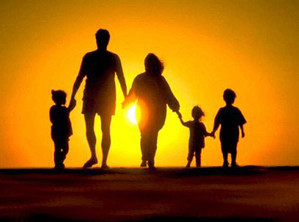 Памятка родителям 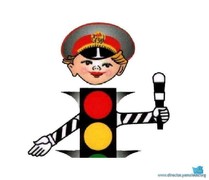 УВАЖАЕМЫЕ РОДИТЕЛИ!             При современных скоростях движения автомобилей и городского транспорта большинство дорожно – транспортных происшествий происходит по вине пешеходов. Эти происшествия сопровождаются травмами, а иногда приводят к тяжким трагическим последствиям.             Вы всегда заняты своими делами и заботами, всегда испытываете нехватку времени. И все –таки… Несмотря на свои заботы, не забывайте о тех, кто нуждается в вашей помощи, совете – это наши дети. Бывает, что беда на дороге происходит из – за бесконтрольности родителей, их беспечности. Вот почему, обращаясь сегодня к вам, родители, мы хотим чтобы вы регулярно повторяли детям следующие установки:        перед тем как выйти на проезжую часть, остановись и скажи себе «Будь осторожен»;        никогда не выбегай на дорогу перед приближающимся автомобилем: водитель не может остановить машину сразу;        перед тем как выйти на проезжую часть, убедитесь, что слева, справа и сзади, если это перекресток, нет приближающегося транспорта;        выйдя из автобуса – подожди, пока он отъедет. Затем осмотрись по сторонам и при отсутствии машин переходи дорогу;        не выезжай на улицы и дороги на роликовых коньках, велосипеде, самокате;        не играй в мяч и другие игры рядом с проезжей частью. Для игр есть двор, детская площадка;        переходи дорогу только поперек, а не наискосок, иначе ты будешь дольше находится на ней и можешь попасть под машину;        никогда не спеши, знай, что бежать по дороге нельзя.  Мы убеждены, что вы поддержите нас в стремлении уберечь детей от опасностей, которые подстерегают их на дороге. Верим, что вы и дальше будете уделять большое внимание привитию своему ребенку навыков дорожной безопасности. Мы заинтересованы в сохранении жизни и здоровья всех членов вашей семьи, но безопасность дорожного движения во многом зависит от вас самих! Вместе научим ребенка безопасно жить в этом мире! Помните, что ребенок обучается движению по улице, прежде всего на Вашем примере, приобретая собственный опыт!
                                                                   Родители должны знать, что...  •  Чаще всего травмы случаются по вине взрослых. Очень часто родители сами нарушают правила дорожного движения. •  Статистика сообщает, что каждый 16-й пострадавший на улице ребенок вырвался из рук сопровождавших его взрослых. При переходе дороги с ребенком следует крепко держать его. •   Обучение детей правилам дорожного движения не должно сводиться к призывам соблюдать их. В силу конкретности и образности детского мышления обучение должно быть наглядным и проходить в естественной обстановке. Следует использовать любой подходящий момент, чтобы доходчиво и ненавязчиво обучать ребенка правилам поведения на улице, в транспорте и т. д. Прежде чем разрешить ребёнку кататься на велосипеде, роликовых коньках, самостоятельно проинструктируйте их о Правилах дорожного движения и правилах поведения   на улицах и дорогах.  Убедитесь, что ребёнок способен самостоятельно ездить на велосипеде, самостоятельно контролируйте, как он ездит и где. Четко определите для ребенка места, где он может играть  и места, где играть нельзя, а надо быть особенно внимательным.              Дети в своих действиях непредсказуемы, поэтому водителям  автомобилей  следует быть   крайне внимательными и осторожными. Сами знайте и выполняйте Правила дорожного движения, будьте для детей примером на дороге!  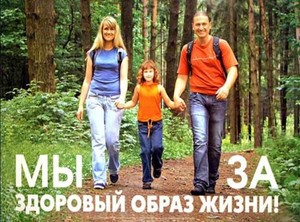 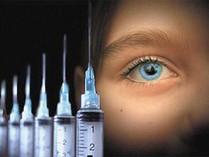 Уважаемые Родители, помните: 1. Что при употреблении наркотиков происходят изменения эмоционального, психического состояния. Подросток становится раздражительным, агрессивным, плаксивым, что обычно списывается родителями на переходный возраст, но это может быть обусловлено и применением наркотиков. 2. Выход подростка из состояния наркотического опьянения часто сопровождается утомляемостью, слабостью, сонливостью. Поэтому если Ваш ребенок стал заторможен, часто помногу спит днем, необходимо обязательно найти ответ на вопрос: «Что это – трудности созревания, неправильно организованный режим дня или ... ? » 3. Существуют и более явные признаки употребления наркотиков. Одурманивание ингалянтами (что характерно для младших подростков) вызывает покраснение, шелушение кожи вокруг рта и носогубного треугольника. Кожа, волосы, одежда могут сохранять специфический запах бензина, растворителей и Т.д. Подростки нередко объясняют это тем, что « помогали ремонтировать машину», «красили» и т.п. Однако, если это происходит слишком часто стоит задуматься. 4. Следы инъекций по ходу сосудов могут «с головой» выдать поклонников дурмана. Поэтому подростки обычно стараются делать уколы там, где их трудно обнаружить - в подмышечной впадине, подколенной области, на верхней части ступни, внутренней поверхности бедра и Т.д. Для дополнительной маскировки подростки «расчесывают» уколы. ЧТО ДЕЛАТЬ, ЕСЛИ ВЫ ПОДОЗРЕВАЕТЕ,  ЧТО ВАШ РЕБЕНОК УПОТРЕБЛЯЕТ НАРКОТИКИ? þ Не впадайте в панику; þ Понаблюдайте внимательно за ним, не демонстрируя чрезмерного подозрения; þ Соберите семейный совет, обсудите свои наблюдения с Вашим ребенком, не пытайтесь на него кричать или обвинять в чем-либо; þ Не читайте мораль, ни в коем случае не угрожайте и не наказывайте его; þ Поддержите своего ребенка, проявив понимание и заботу; þ Объясните ему всю опасность пути, на который он встал; þ Не верьте его уверениям, что он сможет справиться с этим без специальной помощи; þ Попытайтесь уговорить его обратиться к специалисту. ПРИЗНАКИ УПОТРЕБЛЕНИЯ ПРОИЗВОДНЫХ КОНОПЛИ (анаша, центр, сюзма, план, дурь, травка, гашиш) расширение зрачков сухость во рту, жажда покраснение лица, склер глаз беспричинный смех подвижность, динамичность ускоренная, нечеткая речь повышенный аппетит, обжорство к концу опьянения выраженная сонливость отчетливый запах конопли (горелых прелых листьев) При передозировке: бледность кожного покрова вялость, заторможенность растянутость речи нарушение пространственной ориентации острый психоз. ПРИЗНАКИ УПОТРЕБЛЕНИЯ НАРКОТИКОВ ОПИЙНОЙ ГРУППЫ (ханка, химка, морфий, героин). сужение зрачков до точки бледность лица и всей кожи сухость во рту, кожного покрова частое почесывание кончика носа, всего тела сонливость малоподвижность ощущение ленивого довольства следы внутривенных инъекций (локтевые сгибы, предплечья, плечи, шея, внутренняя часть стоп, паховая область) по выходу из опьянения нет нарушений речи и координации движения При передозировке: остановка дыхания синеет лицо заглатывается язык ПРИЗНАКИ УПОТРЕБЛЕНИЯ СТИМУЛЯТОРОВ (кокаин, эфедрин, первитин, амфетамин, экстази) бледность кожи расширение зрачков дрожание пальцев рук, век, языка сухость губ ярко-малиновый «лакированный» язык (при эфедроновой наркомании) эйфория избыточная активность нарушение координации движений стремление заниматься творчеством усиление сексуального влечения острый психоз  ПРИЗНАКИ УПОТРЕБЛЕНИЯ ГАЛЛЮЦИНОГЕНОВ (ЛСД, фенциклидин, псилоцибин, мескалин) расширение зрачков повышение артериального давления учащение пульса, сердцебиения повышение температуры тела дрожание рук нарушение координации яркие зрительные галлюцинации и иллюзии эйфория, тревога, страх • острый психоз  ПРИЗНАКИ, ПО КОТОРЫМ СЛЕДУЕТ ЗАПОДОЗРИТЬ ПОТРЕБЛЕНИЕ ВАШИМ  РЕБЁНКОМ НАРКОТИКОВ Основные признаки: следы от уколов и порезов (особенно на руках) наличие у ребенка (подростка) ложек и/или узких полых трубочек, шприцев и/или игл от них наличие капсул, таблеток, порошков, пузырьков из-под лекарственных или химических препаратов папиросы (особенно "Беломор") в пачках из-под сигарет расширенные или суженые зрачки нарушение речи, походки и координации движений при отсутствии запаха алкоголя Дополнительные признаки: лживость, изворотливость проведение времени в компаниях асоциального типа вымогательство и/или кража денег у окружающих нарушение сна телефонные разговоры (особенно "зашифрованные") с незнакомыми лицами частые беспричинные смены настроения внешняя неопрятность снижение успеваемости в учебном заведении пропажа из дома ценных вещей сужение круга интересов частый беспричинный кашель Если у Вас возникли подозрения, то обязательно обращайтесь с ребенком к специалисту наркологу. Не дайте себя убедить в том, что Ваши опасения беспочвенны! Недели и дни могут решить судьбу Вашего ребенка! Не теряйте времени! 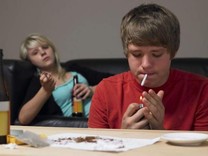 ВЫ УЗНАЛИ, ЧТО ВАШ РЕБЕНОК КУРИТ...    Узнав, что ребенок закурил, мы начинаем антитабачную кампанию так: выдираем его, как Сидорову козу, потом читаем мораль, а затем грозим, что он будет наказан еще страшнее, если не перестанет курить. А нам надо: Начинать антитабачную (и антиалкогольную) пропаганду намного раньше, когда наше чадо еще бегает в коротких штанишках: работать на предупреждение. Используя любую жизненную ситуацию, из которой наглядно видно, что курение и алкоголь приносит организму вред, любую историю, увиденную по TV, - своими репликами расставлять акценты, показывать отношение к этим явлениям. Все услышанное накапливается у них в голове, как разрозненные кусочки мозаики, а потом из этих кусочков складывается единая картина - точка зрения. Надо загодя создавать ребенку окружение, то есть с умом выбирать школу, класс, кружок или спортивную секцию - детский коллектив, где наш ребенок будет находить друзей. А потом надо работать с этим окружением: знакомиться с друзьями, приглашать их в дом, разговаривать с ними, с кем-то ненавязчиво дружбу поощрять, кого-то ненавязчиво отсекать. В 11-12 лет мнение сверстников более значимо для ребенка, чем мнение родителей. Подросток очень остро хочет быть «как все», то есть как все его друзья. Как только ребенок дорос до 10-11 лет, надо переходить на другой уровень общения с ним. Это повысит его самооценку: он теперь взрослый, почти равный нам. Надо подчеркивать любую его успешность, вслух гордиться тем, что он делает хорошо, лучше многих. Появится собственное достоинство. А если есть собственное достоинство, легко можно сказать «нет»: «Ты хочешь курить, ну и кури, а я не хочу. Зато я сильнее тебя в спорте, лучше учусь, потому что у меня голова не отравлена никотином и лучше работает». Собственное достоинство ограждает от любых вредных соблазнов. Подросток, у которого оно есть, не будет «на слабо» пить водку и не пойдет «на слабо» грабить киоск. Но так уж случилось, что ребенок закурил: мы не успели поработать на предупреждение. Что делать теперь? Найти правильную форму для выражения своего отношения к этому событию! Подростки обычно бывают против не сути наших требований. Их возмущает форма предъявления этих требований. Попробуйте поговорить с ним, как с взрослым, то есть дайте ему возможность самому принять решение. Подростки сейчас так жаждут все решать сами. Можно сказать: «Кури, но знай, что тебя ждет...» И дальше излагаем то, что произведет на наше чадо наибольшее впечатление: и про кислородное голодание развивающегося мозга, которое, конечно, не приведет к успехам в учебе, и про несовместимость курения и спорта... Девочкам - про маловесных, слабеньких детей, которые рождаются у курящих мам, и про участь этих мам, которые не могут полноценно работать, делать карьеру, а бегают по врачам, лечат и лечат своих слабеньких деток... В общем, кури, но знай свою судьбу. И, как это ни покажется странным, подросток, которому позволили самому принять решение, делает правильный выбор. 